Об организации исполнения УказаГлавы Республики Коми «О введении режима повышенной готовности»           Во исполнение Указа Главы Республики Коми от 15.03.2020 №16 «О введении режима повышенной готовности» с 16.03.2020, приказа Министерства образования, науки и молодежной политики Республики Коми от 16.03.2020 №222 и до особых указаний: 1.Руководителям муниципальных общеобразовательных организаций, муниципальных дошкольных образовательных организаций, муниципальных организаций дополнительного образования, муниципальных учреждений культуры, физической культуры и спорта, негосударственным учреждениям сферы образования, культуры, спорта и туризма обеспечить принятие мер по: 	1.1 организации обучения обучающихся муниципальных общеобразовательных организаций в дистанционной форме;1.2 организации свободного посещения муниципальных дошкольных образовательных организаций по решению родителей (законных представителей) обучающихся;1.3 приостановлению образовательного процесса в организациях дополнительного образования детей на территории МО МР «Печора» (МАУ ДО «ДДТ» г.Печора», МАУ ДО «ДШИ г. Печора»); 1.4 приостановлению занятий в кружках и секциях учреждениях культуры, физической культуры и спорта;1.5 приостановлению проведения досуговых мероприятий, культурно-массовых, спортивных и зрелищных мероприятий в закрытых помещениях;1.6	 неукоснительному исполнению в муниципальных организациях и учреждениях рекомендаций Управления Федеральной службы по надзору в сфере защиты прав потребителей и благополучия человека по Республике Коми по вопросам проведения профилактических и дезинфекционных мероприятий по предупреждению распространения новой коронавирусной инфекции, вызванной 2019-nCov;1.7 запрету на организованный выезд обучающихся, в том числе в период весенних каникул 2020 года за пределы Республики Коми.2. Рекомендовать руководителям государственных общеобразовательных организаций, государственных учреждений для детей-сирот и детей, оставшихся без попечения родителей, государственных образовательных организаций среднего профессионального образования, государственных образовательных организаций высшего образования, негосударственных образовательных организаций независимо от ведомственной принадлежности и  находящихся на территории МО МР «Печора», обеспечить принятие мер по:  2.1 организации обучения обучающихся в дистанционной форме;2.2 неукоснительному исполнению в образовательных организациях и учреждениях рекомендаций Управления Федеральной службы по надзору в сфере защиты прав потребителей и благополучия человека по Республике Коми по вопросам проведения профилактических и дезинфекционных мероприятий по предупреждению распространения новой коронавирусной инфекции, вызванной 2019-nCov;2.3 запрету на проведение культурно-массовых, спортивных, зрелищных мероприятий в закрытых помещениях;2.4 запрету на организованный выезд обучающихся, в том числе в период весенних каникул 2020 года за пределы Республики Коми.3. Проводить вышеуказанные мероприятия до особого распоряжения об их отмене.4. Настоящее распоряжение вступает в силу со дня принятия, подлежит опубликованию в средствах массовой информации и размещению на официальном сайте администрации МР «Печора».5. Контроль за исполнением распоряжения возложить на заместителя руководителя администрации   Писареву Е.Ю.Глава муниципального района-руководитель администрации					                    Н.Н. ПаншинапопопопоАДМИНИСТРАЦИЯМУНИЦИПАЛЬНОГО РАЙОНА« ПЕЧОРА »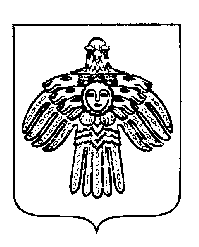 «ПЕЧОРА »  МУНИЦИПАЛЬНÖЙ РАЙОНСААДМИНИСТРАЦИЯ РАСПОРЯЖЕНИЕТШÖКТÖМРАСПОРЯЖЕНИЕТШÖКТÖМРАСПОРЯЖЕНИЕТШÖКТÖМ« 16 »   марта  2020 г.г. Печора,  Республика Коми	№   238-р      